       «НОВОЧЕРКАССКИЙ КОЛЛЕДЖ ПРОМЫШЛЕННЫХ ТЕХНОЛОГИЙ И УПРАВЛЕНИЯ»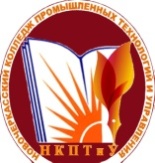  Проводит прием абитуриентов на бюджетной основе  по очной   форме  обучения в 2018 г                                                                     Обучение на  бюджетной основе, с выплатой академической стипендии, повышенной академической стипендией, социальной стипендии.
Поступление в ВУЗы по внутренним испытаниям ВУЗов без сдачи ЕГЭ. Иногородним предоставляется общежитие.                                                                              на базе основного общего образования                                                                                                                      на базе основного общего образования                                        Специальность                 Срок обучения.                                                               Сфера деятельности  специалиста08.02.09Монтаж, наладка и эксплуатация электрооборудования промышленных и гражданских зданий и сооружений                                       3г.10м.Электромеханик, электромонтажник и электромонтер работает на объектах гражданских зданий, промышленных предприятиях, строительных объектах, в электромонтажных фирмах в качестве бригадира электромонтажной бригады, мастера производственного участка, мастера технологического участка, мастера эксплуатационного участка. Специалист обеспечивает исправное состояние, безаварийную и надежную работу обслуживаемых устройств и оборудования, правильную их эксплуатацию, своевременный качественный ремонт и модернизацию в соответствии с инструкциями по техническому обслуживанию.23.02.01Монтаж  и техническая  эксплуатация  промышленного оборудования                                            3г.10мСпециалист  по организации и проведению работ по монтажу, испытанию, эксплуатации, техническому обслуживанию 
и ремонту промышленного оборудования. Квалификация подготовки - техник.15.02.06.Монтаж и техническая эксплуатация холодильно-компрессорных машин и установок       ( по отраслям)                             3г.10м.Техник для эксплуатации холодильно-компрессорных машин и установок  на комбинатах, холодильниках, заводах сухого льда, в холодильно-компрессорных цехах при предприятиях пищевой, мясомолочной. Общественного питания, торговли и других отраслей промышленности., на установках кондиционирования воздуха, а так же  в научно-исследовательских и проектных институтах на должности мастера участка отделения, начальника участка. Смены техника-лаборанта, техника механика.     08.03.04Водоснабжение                                                                                               3г.10м.Область профессиональной деятельности выпускников: организация и проведение работ по эксплуатации сооружений и сетей водоснабжения и водоотведения, очистке природных и сточных вод.
Объектами профессиональной деятельности выпускников являются: сооружения и сети водоснабжения и водоотведения гражданских, промышленных, сельскохозяйственных зданий и объектов; сооружения и сети водоснабжения и водоотведения объектов природоохранного назначения; первичные трудовые коллективы. Квалификация подготовки - техник.23.02.03Техническое обслуживание  и ремонт автомобильного 
транспорта                                    3г.10м.Специалист по организации и проведению работ   по техническому обслуживанию  и ремонту, организации деятельности
 первичных трудовых коллективов автомобильного транспорта. Квалификация подготовки - техник.23.02.01Организация перевозок и управление на транспорте         3г.10м.Специалист по организации и управлению эксплуатационной деятельностью пассажирских и грузовых перевозок; вспомогательной 
и дополнительной транспортной деятельности. Квалификация подготовки - техник.19.02.10  Технология продукции общественного питания                       3г.10м.Специалист по организации процесса и приготовлению сложной кулинарной продукции, хлебобулочных, кондитерских изделий
 для различных категорий потребителей и управления производством продукции питания. Квалификация подготовки – технолог. 19.02.08 Технология мяса и мясных продуктовТехник по производству и контролю качества мяса  и мясных продуктов для работы на перерабатывающих предприятиях агропромышленного комплекса любых форм. В процессе подготовки студенты обучаются организации и проведению  технологического процесса  переработки мяса и изготовления мясных продуктов, определять качество сырья, материалов и готовой продукции, получают рабочую профессию лаборанта химического анализа или контролера пищевой продукции. Квалификация подготовки – техник – технолог. 19.02.04Технология сахаристых продуктовПроизводство продуктов питания из растительного сырья:зерно, мука, крупа, хлеб, кондитерские, макаронные изделия, пиво, безалкогольные и алкогольные напитки, органические кислоты, дрожжи, сахар и сахаристые продукты, растительные масла, маргарин, майонез, эфирные масла и парфюмерно-косметические продукты, а также технологические процессы их получения и оборудование, нормативно-техническая документация, методы и средства испытаний и контроля качества соответствующего сырья и готовой продукции. Квалификация выпускника – инженер.43.02.02Парикмахерское 
искусство                                       2г.10м.Специалист по выполнению технологического процесса и художественному моделированию в сфере парикмахерского искусства. 
Квалификация подготовки – техник43.02.11 Гостиничный сервис      2г.10м.Специалист по  организации обслуживания в гостиницах, туристических комплексах. Квалификация подготовки - менеджер38.02.05Товароведение и экспертиза качества потребительских 
товаров                                           2г.10м.Специалист по организации и проведению работ  по товародвижению в производственных, товарных и экспертных организациях, 
испытательных лабораториях, органах государственного, регионального, муниципального  управления.                                                               Квалификация подготовки – товаровед-эксперт.21.02.05Земельно-имущественные отношения                                         2г.10м.Специалист по управлению земельно-имущественным комплексом, осуществлению кадастровых отношений, картографо-геодезическое сопровождение земельно-имущественных отношений, определение стоимости недвижимого имущества.                                                                           Квалификация подготовки – специалист по  земельно-имущественным отношениям.21.02.04 ЗемлеустройствоТехника для работы в государственных проектных институтах по землеустройству, в филиалах института «Кадастрсъемка», комитетах по земельной реформе и земельным ресурсам, землеустроители районов. Составление проектов организации сельскохозяйственных предприятий, изучение земельных ресурсов, отводы земель для нужд государственного строительства, фермерских и крестьянских хозяйств, контроль за правилами использования земель.20.02.02Защита в чрезвычайных ситуациях                                          3г.10м.Специалист по организации и проведение работ по ликвидации последствий чрезвычайных ситуаций. 
Квалификация подготовки - техник-спасатель.20.02.04  Пожарная безопасность
                                                          3г.10м. Специалист по организации и проведению работ по предупреждению и тушению пожаров, проведению аварийно-спасательных работ
 в очагах пожаров. Квалификация подготовки  - техник36.02.01Ветеринария                    3г.10м.   Специалист по организации и осуществлению деятельности по оказанию ветеринарных услуг, проведению профилактики, 
диагностических и лечебных мероприятий. Квалификация подготовки – ветеринарный фельдшер.09.02.04Информационные
  системы                                       3г.10 м.Специалист по созданию и эксплуатации информационных систем, оптимизации  и развитию информационных систем. 
Квалификация подготовки -  техник 42.02.01 Реклама                           3г.10м.Специалист по организации и проведению работ по разработке и производству рекламного продукта с учетом требований 
заказчика. Квалификация подготовки – специалист по рекламе.38.02.07Банковское дело             2г.10м      Специалист  по осуществлению учета и контроля банковских операций, по привлечению и  размещению денежных средств, оказанию банковских услуг клиентам в организациях кредитной системы. Квалификация подготовки -  специалист банковского дела.Право и организация социального обеспеченияОбласть профессиональной деятельности выпускников: реализация правовых норм в социальной сфере; выполнение государственных полномочий по пенсионному обеспечению; выполнение государственных и муниципальных полномочий по социальной защите населения.Квалификация подготовки-юрист.19.01.17 Повар-кондитер            2г.10м.Специалист по  приготовление широкого ассортимента простых, основных блюд и основных хлебобулочных и кондитерских мучных изделий с учетом потребностей различных категорий потребителей. Квалификация подготовки -   повар - кондитер15.01.04Наладчик сварочного 
и газоплазморезательного
оборудования                                3г.10м.Специалист по наладке машин и аппаратов для сварки и резки металлов, электросварочные работы на автоматических
и полуавтоматических машинах. Квалификация подготовки –наладчик сварочного и газоплазморезательного оборудованияЭлектросварщик на автоматических и полуавтоматических машинах 38.01.02.Продавец , контролер-кассир.Профессия кассира-контролера подразумевает работу, связанную с финансовой деятельностью. Кассир-контролер производит денежные расчёты с покупателями товаров в магазине или с потребителями различных услуг, при этом использует в своей работе кассовый аппарат. Обязанности кассира напрямую зависят от вида деятельности предприятия. Квалификация: контролер-кассир                                                                              на базе основного общего образования                                                                                                                      на базе основного общего образования                                        21.02.05Земельно-имущественные отношения                                         2г.10м.Специалист по управлению земельно-имущественным комплексом, осуществлению кадастровых отношений, картографо-геодезическое сопровождение земельно-имущественных отношений, определение стоимости недвижимого имущества.                                                                           Квалификация подготовки – специалист по  земельно-имущественным отношениям.Дополнительное профессиональное образованиеСметное дело, современные информационные технологии,  Мультимедийные средства обработки информации, Консультант по кормлению плотоядных животных, Уход и содержание экзотических животных, Национальная кухня, Охрана труда.  Квалификационная подготовка по организации перевозок автомобильным транспортом в пределах Российской Федерации, Подготовка водителей, осуществляющих перевозку опасных грузов, Организация перевозок автомобильным транспортом в пределах Российской Федерации, Ежегодные занятия с водителями автотранспортных организаций. Работа в прграммах.1С: Турагент, 1С: Отель, 1С: Предприятие, 1С: Бухгалтерия, 1С: Зарплата и управление персоналом, 1С: Управление торговлей, Наращивание и моделирование ногтей, Менеджмент офиса, Менеджмент малого бизнеса, Основы предпринимательства и бизнес планирования, Автокад, Гранд-смета, Кредо,Документы для поступления в колледж:   документ об общем образовании; к\к  паспорта, страхового пенсионного свидетельства, ИНН,свидетельства о рождении.  Фотография 3×4см.- 6шт.Мед. справка формы У86 (дополнительные заключения мед.специалистов для     специальностей:20.02.02; 20.02.02; 43.02.02; 36.02.01; 23.02.01; 38.01.02; 19.01.17; 19.02.08; 19.02.05  346400,  Ростовская область, г.Новочеркасск, улАлександровская, 109  Тел. (8635)22-44-44   e-mail:ntpp@novoch.ru  сайт:nkptiu.ru                                    Отдел профориентацииТел\факс(8635)22-42-41; e-mail:proobnkpp@mail.ru